II° Settore - Area economico /finanziaria0828/948226 –   fax 0828/948237    Email : ragioneria@comunediroccadaspide.it  Pec: protocollo@pec.comune.roccadaspide.sa.itALL. B - MODELLO DI DOMANDAAl Comune di ROCCADASPIDEVIA G. GIULIANI, 684069oppureMezzo PEC: protocollo@pec.comune.roccadaspide.sa.itCONTRIBUTO PER TRASFERIMENTO DELLA RESIDENZA E DIMORA ABITUALE NEL COMUNE DI ROCCADASPIDE, A TITOLO DI CONCORSO PER LE SPESE DI ACQUISTO O RISTRUTTURAZIONE DI IMMOBILI DA DESTINARE AD ABITAZIONE PRINCIPALE - A VALERE SUL FONDO SOSTEGNO COMUNI MARGINALI” – ART. 2 COMMA 2 LETT. C) DEL D.P.C.M. 30 SETTEMBRE 2021DOMANDA DI PARTECIPAZIONECHIEDEla concessione del contributo economico una tantum e a fondo perduto di €________________________ (massimo euro 5.000,00), a titolo di concorso per le spese di:□   acquisto di immobile sito in Roccadaspide, via _____________________________________, n. civico _________identificato in catasto al Foglio   	 part.  	sub 	;□ ristrutturazione dell’immobile sito in Roccadaspide, via   	, n.  civico _______identificato in catasto al Foglio   	 part.  	sub 	da destinare a residenza e dimora abituale del proprio nucleo familiare.A tal fine,ai sensi degli art. 46 e 47 del D.P.R. 445/2000 e ss.mm.ii., consapevole delle sanzioni penali previste dall’art. 76 del suddetto D.P.R. 445/2000 per le ipotesi di formazione di atti e dichiarazioni mendaci ivi indicate, sotto la propria responsabilitàDICHIARA(barrare le dichiarazioni che interessano) □ di essere cittadino/a italiano/a o □ di uno degli Stati membri della Comunità Europea:	o □ di essere cittadino/a di Paesi terzi ________________	 □ titolare del permesso di soggiorno CE per soggiornanti di lungo periodo o □ titolare dello status di rifugiato ovvero □ dello status di protezione sussidiaria; □ di godere dei diritti civili e politici e di non essere escluso dall’elettorato politico attivo; □ di non aver riportato condanne penale e di non avere procedimenti penali pendenti a proprio carico; □ di non essere stato interdetto dai pubblici uffici con sentenza passata in giudicato; □ di non essere, alla data di pubblicazione dell’Avviso Pubblico, residente nel comune di Roccadaspide; □ di accettare senza riserva, avendone presa piena conoscenza, tutte le disposizioni e condizioni previste nell’Avviso pubblico; □ di essere informato ai sensi e per gli effetti del Regolamento (UE) 2016/679 "Regolamento Generale sulla Protezione dei dati” (GDPR), che i dati personali raccolti saranno trattati, anche con  strumenti informatici, per le sole finalità inerenti la procedura di cui all’Avviso pubblico; □ di utilizzare il contributo a titolo di: □ acquisto di immobile sito in Roccadaspide, via   	n. civico ______identificato in catasto al Foglio   	__part.  __	sub __	 □ ristrutturazione di immobile sito in Roccadaspide, via   	n. civico 	identificato in catasto al Foglio   _	part.  	sub 	SI IMPEGNAentro il termine perentorio di gg 60 dalla notifica di ammissibilità al contributo: □ a rendicontare le spese sostenute per l’acquisto e/o ristrutturazione dell’immobile; □ a trasferire nell’immobile sopra indicato la propria residenza e la dimora abituale e quella dei seguenti componenti il nucleo familiare:1. _____________________________________________________________________________________________________________________2. _____________________________________________________________________________________________________________________3. _____________________________________________________________________________________________________________________4. _____________________________________________________________________________________________________________________5. _____________________________________________________________________________________________________________________COMUNICAgli estremi identificativi del conto corrente per il versamento dell’eventuale contributo concesso IBAN     /    /    /    /    /    /    /    /   /   /   /   /   /   /   /   /   /    /    /    /    /    /    /    /    /    /    /(il conto corrente deve essere intestato al beneficiario)ISTITUTO BANCARIO 	_____________________________________________AUTORIZZAAi sensi delle disposizioni di cui al D.lgs. n. 196/2003 “Codice in materia di protezione dei dati personali” e del Regolamento (UE) 2016/679 "Regolamento Generale sulla Protezione dei dati” (GDPR), il trattamento dei dati personali forniti con la presente domanda e acconsente, ai sensi dell'art.  6 e 7 del predetto Regolamento, al trattamento dei propri dati personali, svolto con le modalità e per le finalità indicate all’articolo 18 dell’Avviso pubblico ed in conformità alle norme legislative e regolamentari vigenti e applicabili.Luogo e Data 	Firma del dichiaranteSi allega:a)   Stato di famiglia;b)   Elenco/preventivi delle spese da sostenere;c)   Relazione descrittiva dell’intervento di ristrutturazione dell’immobile (eventuale);d)   Copia leggibile e non autenticata di un documento di identità del dichiarante (fronte e retro), in corso di validità.Firma del dichiarante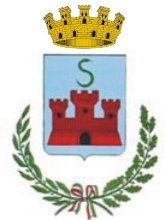 COMUNE   DI ROCCADASPIDE                       PROVINCIA DI SALERNONome:Cognome:Luogo di nascita:Data di nascita:Codice Fiscale:Cell.:Mail:Pec:Residenza:Residenza: